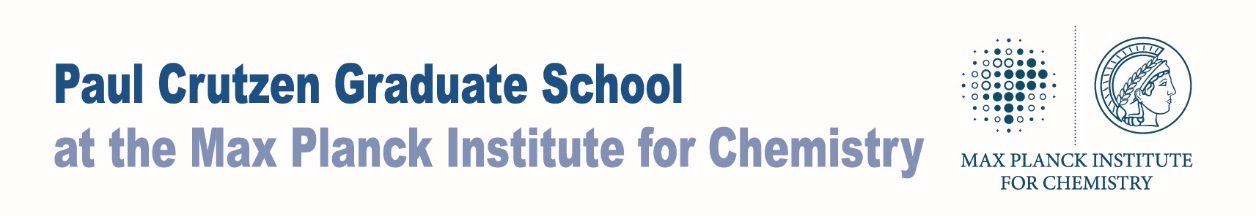 Please fill in online and send this form also as mail to the PCGS coordinator.Please bring a signed version or (if available) a certificate to the office.Thanks!Lecture Signature Lecturer:   _____________________________________________Credit Points/Comments: _________________________________________(to be filled out by PCGS Coordinator)Students NameCourseLecturerTerm&YearSemester Periods/WeekExam/Schein?** strike through!! Yes / NoDetails if Yese.g. effortmin. 80% attendance? Yes / No